  KRITIKA KRITIKA.333404@2freemail.com CAREER OBJECTIVETo grow along with the organization and become a professional of excellent repute by effectively contributing towards the goal of the organization.ACADEMIC QUALIFICATIONPursuing MBA (HR) from J. N. University.Bachelor of commerce from H.N.B. University in 2015.PROFESSIONAL QUALIFICATIONOperating Systems - Windows 9x
Office Tools - Microsoft office (Word, Excel, PowerPoint, Access)STRENGTHSGood listenerHard workerFlexibleSelf motivatedADDITIONAL QUALITIESAble to work unsupervised and learns fast with creativity.Outspoken, friendly, independent and level headed person who likes to make friends.Involved in personality development and updating knowledge based through Reading, listening and observation.Listening to music, dancing and sports are favorite leisure activities.ACHIEVEMENTSGot first division in COMPUTER COURSE.Active participation in speech competition at college level.Active participation in fiesta- 2015, Annual function.Active Participation in fiesta -2014, Annul function.Active participation in plays/drama at college level.PERSONAL DETAILSDate of Birth (DD/MM/YY)      :17th   Feb.  1995Gender	    	     	           : Female languages known                    : English, HindiHobbies                                    : Travelling, Reading BooksI hereby confirm that the above-mentioned information is correct to the best of my knowledge.Thanks & Best Regards,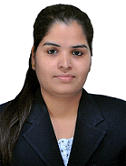 